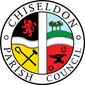 	MINUTES of the PLANNING, TRANSPORT DEVELOPMENT AND HIGHWAYS COMMITTEE MEETINGheld on Thursday 28th April 2022 7.30pm The Old Chapel, Butts Road, ChiseldonPresent:  Councillors: Ian Kearsey (Committee Chairman), Chris Rawlings, Pauline Barnes and Steve Duke (Committee Vice Chairman) 22/01 Approval of apologies givenApologies:   Cllr Harris & Cllr Simpson are busy with work. Cllr Jefferies cannot attend. Non-attendance with no apologies: Cllr Patel A proposal was made to approve the apologies given. The proposal was seconded and all Cllrs were in favour.22/02. Declarations of Interest.   None Public Recess:  1 member of the publicThe owner of Sandstorm Studios in Badbury spoke to the committee about the amended plans they wish to submit for planning permission for accommodation on site.  The number of rooms has been reduced and the overall height of the building has been reduced to reduce the impact on neighbours. There are no windows or doors facing neighbouring properties.Cllrs asked the owner to consider a statement in the application about how traffic movement would be managed. 22/03. Approval of minutes from 24th March 2022.   No changes A proposal was made to approve these minutes as an accurate reflection of the meeting. The proposal was seconded and all Cllrs were in favour.22/04. Action points from previous meeting. Clerk 20/122.   Engage with SBC Highways on cost of removing the Build Out.  SBC have confirmed that this item will be on the list for consideration for inclusion in the 2023 work program.  Have asked Ward Cllr Jefferies to follow this up as this doesn’t guarantee the work can be done. ONGOINGClerk 21/73  Ask Ward Cllr Jefferies to assist with the provision of traffic lights on New Road/A346. See minute item for details.  No progress with this, will ask WC Jefferies to follow up. ONGOINGClerk 21/151 Load maps onto CPC’s website and send to the NHP team.  Ask Ward Cllr Jefferies if improvements can be made to the A346 crossing points.  MAPS LOADED. Crossing points ONGOINGCllr Kearsey 21/151  Check on “No HGV” signs at Broome manor. DONE.  There is a sign near the golf course.ACTION FOR CLERK – ask SBC if they can place an additional sign at the roundabout of Broome Manor Lane, as once HGV’s get to the golf course its too late to turn around.22/05. PLANNING.  Discuss & Vote on S/HOU/22/0497. Wheatley, High Street. 2 storey rear extension.The 2 main bedroom windows have the potential to overlook neighbours. A proposal was made to approve these plans subject to the following changes. The 2 main bedroom windows be moved from their current south facing position, to be east and west facing respectively. The proposal was seconded and all Cllrs were in favour.22/06. PLANNING.  Discuss & Vote on S/22/0556. Saracens, Turnball. Single storey rear extension & separate sun room.A proposal was made to reply with no objections to these plans The proposal was seconded and all Cllrs were in favour.22/07. Planning. Discussion & Vote on S/22/0595 & S/LBC/22/0604. Change of use for Bothy on Burderop Estate to 1 dwelling. Includes listed building application.A proposal was made to reply with no objections to these plans The proposal was seconded and all Cllrs were in favour.22/08. Planning. Discussion & vote on any planning applications received from Swindon Borough Council after the agenda is published. None received22/09 Neighbourhood Plan. The Clerk is to make sure the invite to the May meeting has been sent to all attendees.Information gathering is going to plan. Cllr Kearsey needs to talk to our consultant about planning conditions that already exist with SBC.22/10. HIGHWAYS. Discussion & Vote on any actions that can be taken with regards to the state of the roads in Badbury and the lack of pavements. (item requested by Cllr Jackson)It was noted that there used to be a white line running along certain parts of Badbury main road to denote a safe space for pedestrians. This is no longer visible. The Clerk is to ask Ward Cllr Sumner to request this be reinstated.The PC has limited options for road issues due to SBC being the Highways Authority.Potholes and road issues can be reported via Fix my Street, the Clerk or Ward Cllr Sumner. Clerk to report back to Cllr Jackson and ask if he has any ideas the committee can investigate. 22/11. TRANSPORT. No items.  22/12. Items for the next agenda. None. Meeting closed at 20.02Next meeting: Thursday 26th May 2022 7.30pm. At the Old Chapel, Butts Road, Chiseldon.ACTION POINTSClerk 20/122.   Engage with SBC Highways on cost of removing the Build Out.  SBC have confirmed that this item will be on the list for consideration for inclusion in the 2023 work program.  Have asked Ward Cllr Jefferies to follow this up as this doesn’t guarantee the work can be done.Clerk 21/73  Ask Ward Cllr Jefferies to assist with the provision of traffic lights on New Road/A346. See minute item for details.  No progress with this, will ask WC Jefferies to follow up.Clerk 21/151  Ask Ward Cllr Jefferies if improvements can be made to the A346 crossing points. 
Clerk 22/04 Ask SBC to add a further “No HGV” sign at the entrance to Broome Manor.Clerk 22/05,6 & 7.  Reply to SBC with replies on planning applicationsClerk 22/09 Make sure May meeting details are shared to all attendees.
Clerk 22/10 Report back to Cllr Jackson on this discussion. Ask Ward Cllr Sumner to get the white line reinstated. List of CPC planning application votesApplication and propertyCPC decisionDate voted onS/HOU/22/0497. Wheatley, High Street. 2 storey rear extension.Supported with conditionsApril 2022S/22/0556. Saracens, Turnball. Single storey rear extension & separate sun room.No objectionApril 2022S/22/0595 & S/LBC/22/0604. Change of use for Bothy on Burderop Estate to 1 dwelling. Includes listed building application.No objectionApril 2022